. Алатырь, ул. Ленина, 41. Тел.: (83531) 2-07-75, 2-07-76, факс: 2-07-76. E-mail: print@alatr.cap.ru, print.alatr@mail.ruОГРН 1132131000099, ИНН/КПП  2122007092/212201001,р/с № 40601810000003000001 Отделение-НБ Чувашская Республика г. Чебоксары, БИК 049706001, л/с № 30226А00821.ПРИКАЗ № 42Об утверждении Кодекса этики и служебного поведения работников АУ «Редакция газеты «Алатырские вести» Мининформполитики ЧувашииВ целях установления этических норм и правил служебного поведения для работников в автономном учреждении Чувашской Республики «Редакция газеты «Алатырские вести» Министерства информационной политики и массовых коммуникаций Чувашской Республики, достойного выполнения ими своей профессиональной деятельности, а также содействия укреплению доверия граждан к автономному учреждению Чувашской Республики «Редакция газеты «Алатырские вести» Министерства информационной политики и массовых коммуникаций Чувашской Республики и обеспечения единых норм поведения работников автономного учреждения приказываю:Утвердить прилагаемый Кодекс этики и служебного поведения работников в автономном учреждении Чувашской Республики «Редакция газеты «Алатырские вести» Министерства информационной политики и массовых коммуникаций Чувашской Республики.Ознакомить работников Учреждения под роспись с Кодексом этики и служебного поведения работников.Контроль за исполнением настоящего приказа оставляю за собой.Настоящий приказ вступает в силу с момента подписания.Главный редактор                                                                              Е. Калашникова.Утвержден приказом АУ «Редакция газеты «Алатырские вести» Мининформполитики Чувашии   от 30 декабря 2015 года № 42КОДЕКС ЭТИКИ И СЛУЖЕБНОГО ПОВЕДЕНИЯработников автономного учреждения Чувашской Республики «Редакция газеты «Алатырские вести» Министерства информационной политики и массовых коммуникаций Чувашской РеспубликиОсновные термины и определенияI. Общие положенияКодекс этики и служебного поведения работников (далее по тексту - Кодекс) областного автономного учреждения Чувашской Республики «Редакция газеты «Алатырские вести» Министерства информационной политики и массовых коммуникаций Чувашской Республики разработан в соответствии с положениями Конституции Российской Федерации, Трудового кодекса Российской Федерации, Федерального закона от 25.12.2008 № 27Э-ФЗ «О противодействии коррупции», иных нормативных правовых актов Российской Федерации, а также основан на общепризнанных нравственных принципах и нормах российского общества и государства.Кодекс представляет собой свод общих принципов профессиональной служебной этики и основных правил служебного поведения, которыми должны руководствоваться работники Учреждения независимо от замещаемой ими должности.Каждый работник должен принимать все необходимые меры для соблюдения положений Кодекса, а каждый гражданин Российской Федерации вправе ожидать от работника поведения в отношениях с ним в соответствии с положениями Кодекса.Знание и соблюдение работниками положений Кодекса является одним из критериев оценки качества их профессиональной деятельности и трудовой дисциплины.Основные обязанности, принципы и правила служебного поведения работниковВ соответствии со статьей 21 Трудового кодекса Российской Федерации работник обязан:добросовестно исполнять свои трудовые обязанности, возложенные на него трудовым договором;соблюдать правила внутреннего трудового распорядка;соблюдать трудовую дисциплину;выполнять установленные нормы труда;соблюдать требования по охране труда и обеспечению безопасности труда;бережно относиться к имуществу работодателя (в том числе к имуществу третьих лиц, находящемуся у работодателя, если работодатель несет ответственность за сохранность этого имущества) и других работников;незамедлительно сообщить работодателю либо непосредственному руководителю о возникновении ситуации, представляющей угрозу жизни и здоровью людей, сохранности имущества работодателя (в том числе имущества третьих лиц, находящегося у работодателя, если работодатель несет ответственность за сохранность этого имущества).Основные принципы служебного поведения работников являются основой поведения граждан в связи с нахождением их в трудовых отношениях с Учреждением.Работники, сознавая ответственность перед гражданами, обществом и государством, призваны:исходить из того, что признание, соблюдение и защита прав и свобод человека и гражданина определяют основной смысл и содержание деятельности Учреждения;соблюдать Конституцию Российской Федерации, законодательство Российской Федерации, не допускать нарушение законов и иных нормативных правовых актов исходя из политической, экономической целесообразности либо по иным мотивам;обеспечивать эффективную работу Учреждения;осуществлять свою деятельность в пределах предмета и целей деятельности Учреждения;при исполнении должностных обязанностей не оказывать предпочтения каким-либо профессиональным или социальным группам и организациям, быть независимыми от влияния отдельных граждан, профессиональных или социальных групп и организаций;исключать действия, связанные с влиянием каких-либо личных, имущественных (финансовых) и иных интересов, препятствующих добросовестному исполнению ими должностных обязанностей;соблюдать беспристрастность, исключающую возможность влияния на их деятельность решений политических партий и общественных объединений; соблюдать нормы профессиональной этики и правила делового поведения; проявлять корректность и внимательность в обращении с гражданами и должностными лицами;проявлять терпимость и уважение к обычаям и традициям народов России и других государств, учитывать культурные и иные особенности различных этнических, социальных групп и конфессий, способствовать межнациональному и межконфессиональному согласию;воздерживаться от поведения, которое могло бы вызвать сомнение в добросовестном исполнении работником должностных обязанностей, а также избегать конфликтных ситуаций, способных нанести ущерб его репутации или авторитету Учреждения;не использовать должностное положение для оказания влияния на деятельность государственных органов, органов местного самоуправления, организаций, должностных лиц и граждан при решении вопросов личного характера;воздерживаться от публичных высказываний, суждений и оценок в отношении деятельности Учреждения, его руководителя;соблюдать установленные в Учреждении правила предоставления служебной информации;постоянно стремиться к обеспечению как можно более эффективного распоряжения ресурсами, находящимися в сфере его ответственности;противодействовать проявлениям коррупции и предпринимать меры по ее профилактике в порядке, установленном действующим законодательством;проявлять при исполнении должностных обязанностей честность, беспристрастность и справедливость, не допускать коррупционно опасного поведения (поведения, которое может восприниматься окружающими как обещание или предложение дачи взятки, как согласие принять взятку или как просьба о даче взятки либо как возможность совершить иное коррупционное правонарушение).В целях противодействия коррупции работнику рекомендуется:уведомлять работодателя, органы прокуратуры, правоохранительные органы обо всех случаях обращения к работнику каких-либо лиц в целях склонения к совершению коррупционных правонарушений;не получать в связи с исполнением должностных обязанностей вознаграждения от физических и юридических лиц (подарки, денежное вознаграждение, ссуды, услуги материального характера, плату за развлечения, отдых, за пользование транспортом и иные вознаграждения);принимать меры по недопущению возникновения конфликта интересов и урегулированию возникших случаев конфликта интересов, не допускать при исполнении должностных обязанностей личную заинтересованность, которая приводит или может привести к конфликту интересов, уведомлять своего непосредственного руководителя или лицо ответственное за реализацию антикоррупционной политики в Учреждении о возникшем конфликте интересов или о возможности его возникновения, как только ему станет об этом известно.Работник вправе обрабатывать и передавать служебную информацию третьим лицам по указанию либо с ведома руководителя Учреждения.Работник обязан принимать соответствующие меры по обеспечению безопасности и конфиденциальности информации, за несанкционированное разглашение которой он несет ответственность или (и) которая стала известна ему в связи с исполнением им должностных обязанностей.Работник, наделенный организационно-распорядительными полномочиями по отношению к другим работникам, должен стремиться быть для них образцом профессионализма, безупречной репутации, способствовать формированию в Учреждении благоприятного для эффективной работы морально-психологического климата.Работник, наделенный организационно-распорядительными полномочиями по отношению к другим работникам, призван:принимать меры по предупреждению коррупции, а также меры к тому, чтобы подчиненные ему работники не допускали коррупционно опасного поведения, своим личным поведением подавать пример честности, беспристрастности и справедливости;не допускать случаев принуждения работников к участию в деятельности политических партий, общественных объединений и религиозных организаций;по возможности принимать меры по предотвращению или урегулированию конфликта интересов в случае, если ему стало известно о возникновении у работника личной заинтересованности, которая приводит или может привести к конфликту интересов.Рекомендательные этические правила служебного поведения работниковВ служебном поведении работнику необходимо исходить из конституционных положений о том, что человек, его права и свободы являются высшей ценностью и каждый гражданин имеет право на неприкосновенность частной жизни, личную и семейную тайну, защиту чести, достоинства, своего доброго имени.В служебном поведении работник воздерживается от:любого вида высказываний и действий дискриминационного характера по признакам пола, возраста, расы, национальности, языка, гражданства, социального, имущественного или семейного положения, политических или религиозных предпочтений;грубости, проявлений пренебрежительного тона, заносчивости, предвзятых замечаний, предъявления неправомерных, незаслуженных обвинений;угроз, оскорбительных выражений или реплик, действий, препятствующих нормальному общению или провоцирующих противоправное поведение:принятия пищи, курения во время служебных совещаний, бесед, иного служебного общения с гражданами.Работники призваны способствовать своим служебным поведением установлению в коллективе деловых взаимоотношений и конструктивного сотрудничества друг с другом.Работники должны быть вежливыми, доброжелательными, корректными, внимательными и проявлять терпимость в общении с гражданами и коллегами.Внешний вид работника при исполнении им должностных обязанностей в зависимости от условий трудовой деятельности должен способствовать уважительному отношению граждан к Учреждению, а также, при необходимости, соответствовать общепринятому деловому стилю, который отличают сдержанность, традиционность, аккуратность.Конфиденциальная информацияРаботники,	имеющие доступ к конфиденциальной информации Учреждения, обязуются использовать такую информацию только в связи с исполнением своих должностных обязанностей.Работники обязуются не разглашать такую информацию (даже после окончания своих трудовых отношений или должностных обязанностей) третьим лицам, включая государственные органы, другим Должностным лицам и Членам своих семей, если требования третьих лиц не основаны на законе, если иное не предусмотрено внутренними документами Учреждения или не определено применимым законодательством.Соблюдение КодексаВсе Работники обязаны соблюдать настоящий Кодекс и обязуются сообщать Руководителю и (или) лицу, ответственному за соблюдение, антикоррупционной политики, о любых известных им случаях уже совершенного или потенциального нарушения требований настоящего Кодекса или действующего законодательства, правил и положений.Учреждение обязуется не допускать ответных действий в отношении добросовестных лиц, сообщающих о таких нарушениях. По всем сообщениям о нарушениях (уже совершенных или потенциальных) незамедлительно проводится расследование и, если необходимо, принимаются меры по их устранению.Работники, допустившие нарушение действующего законодательства, правил и положений настоящего Кодекса, в зависимости от обстоятельств дела, привлекаются к соответствующей дисциплинарной ответственности согласно действующим в Учреждении положениям и нормам применимого законодательства.С вопросами по соблюдению настоящего Кодекса следует обращаться к Руководителю и (или) лицу, ответственному за соблюдение антикоррупционной политики.Ответственность за нарушение положений КодексаНарушение положений Кодекса работниками Учреждения подлежит рассмотрению на заседании комиссии по соблюдению требований к служебному поведению работников в автономном учреждении Чувашской Республики «Редакция газеты «Алатырские вести» Министерства информационной политики и массовых коммуникаций Чувашской Республики, и урегулированию конфликта интересов, порядок формирования и деятельности которой устанавливается актом Учреждения.В случаях, предусмотренных федеральными законами, нарушение положений Кодекса влечет применение к работнику мер юридической ответственности.Соблюдение работниками положений Кодекса учитывается при проведении аттестаций, квалификационных экзаменов, формировании кадрового резерва Учреждения, а также при применении дисциплинарных взысканий.С Кодексом этики и служебного поведения работников автономного учреждения Чувашской Республики «Редакция газеты «Алатырские вести» Министерства информационной политики и массовых коммуникаций Чувашской Республики ознакомлен(а):ЧӐВАШ РЕСПУБЛИКИНИНФОРМАЦИ ПОЛИТИКИН ТАТА МАССӐЛЛӐКОММУНИКАЦИСЕН МИНИСТЕРСТВИ«УЛАТӐР ХЫПАРӖСЕМ»ХАÇАТ РЕДАКЦИЙӖ»ЧӐВАШ РЕСПУБЛИКИНХАЙ ТЫТӐМЛӐ УЧРЕЖДЕНИЙӖ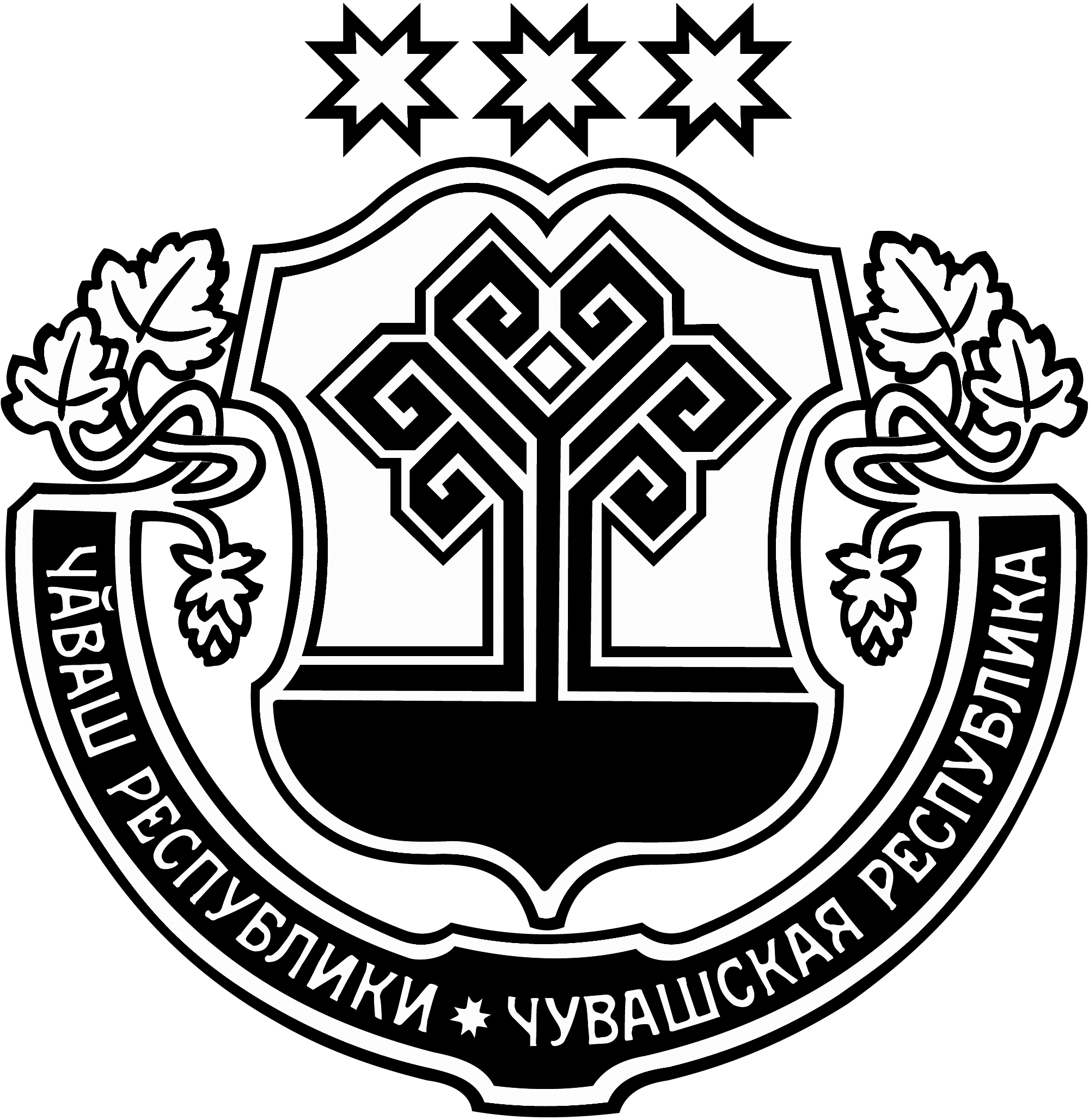 АВТОНОМНОЕ УЧРЕЖДЕНИЕЧУВАШСКОЙ РЕСПУБЛИКИ«РЕДАКЦИЯ ГАЗЕТЫ«АЛАТЫРСКИЕ ВЕСТИ»МИНИСТЕРСТВА ИНФОРМАЦИОННОЙ ПОЛИТИКИИ МАССОВЫХ КОММУНИКАЦИЙЧУВАШСКОЙ РЕСПУБЛИКИ30 декабря 2015 года  № 42Наименование терминаОпределение терминаУчреждениеАвтономное учреждение Чувашской Республики «Редакция газеты «Алатырские вести» Министерства информационной политики и массовых коммуникаций Чувашской РеспубликиРаботникиФизические лица (работники), которые состоят в трудовых отношениях с АУ Чувашской Республики «Редакция газеты «Алатырские вести» Министерства информационной политики и массовых коммуникаций Чувашской РеспубликиЧлены семьиЗаконные или гражданские супруги; родители, включая приемных родителей; дети, включая приемных детей; родные и двоюродные братья/сестры; свекровь (теща)/свекр (тесть); зять (шурин, свояк, деверь)/ невестка (золовка, своячница) Работников.Взятка (коммерческий подкуп)Деньги, ценные бумаги, товары и другие материальные ценности и услуги имущественного характера, безвозмездно передаваемые за совершение заведомо незаконного действия.ВзяточничествоДача или получение взятки работниками Учреждения и иными лицами, которые могут действовать от имени Учреждения в обмен на какие-то незаконные действия или бездействие. Предложение, гарантия или дача взятки (активное взяточничество); требование, согласие принять или принятие взятки (пассивное взяточничество).РискСобытие или условие, характеризующееся неопределенностью исхода и возможным наступлением неблагоприятных последствий.КонфиденциальнаяинформацияИнформация, которая имеет действительную или потенциальную коммерческую ценность в силу ее неизвестности третьим лицам, отсутствия к ней доступа на законном основании, и в силу того, что обладатель данной информации принимает меры к охране ее конфиденциальности.КоррупционныедействияДача или получение взятки, посредничество в даче или получении взятки, злоупотребление служебным положением или полномочиями, коммерческий подкуп, платежи для упрощения формальностей, незаконное использование лицом должностного положения для получения выгоды в виде денег, ценностей, иного имущества, услуг, каких-либо прав для себя или для третьих лиц, либо незаконное предоставление такой выгоды или прав этому лицу другими лицами, в том числе, совершение указанных действий от имени и в интересах Учреждения.Конфликт интересовСитуация при которой финансовые или личные интересы Работников по объективным или субъективным причинам влияют или могут повлиять на надлежащее исполнение ими своих обязанностей в силу противоречия между интересами Учреждения и их личной заинтересованностью.ПодарокВещь или имущественное право (требование), передаваемые безвозмездно в дар, либо освобождение лица от имущественной обязанности перед собой или перед третьим лицом.Лицо, ответственное за соблюдение антикоррупционной политикиРаботник Учреждения, на которого, приказом Руководителя, возложен контроль за соблюдением антикоррупционной политики.№ФИО работникаПодписьДата1Калашникова Е.С.2Филатова О.И.3Фирсова Е.С.4Кривова Т.Л.5Захаров В.А.6Пархоменко Е.Д.7Добросмыслова Е.В.8Шалаева Н.А.9Кривошеева М.И.10Рыжайкин А.В.11Ермакова А.В.12Варгина Е. А.13141516171819202122232425